ОКТЯБРЬСКИЙ РАЙОННЫЙ СУДг.БелгородаФедеральному судье __________________________________________________308015, г. Белгород, ул. Сумская, д. 76АИстец: Ответчик: ХОДАТАЙСТВОВ производстве Октябрьского районного суда г.Белгорода у федерального судьи________ находится гражданское дело № ____________ по иску _____________________________к ________________о______________________________ _____________________________.Прошу разрешить ознакомиться с делом (и сделать фотокопии материалов дела).Об ответственности за нарушение правил ознакомления с материалами дела предупрежден.Истец (ответчик)  ___________«__»_________201__ года 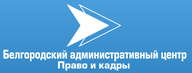 Помните о своих правах, а с их защитой мы вам поможем.Возникнут вопросы – мы всегда Вам ответим. Звоните 37-27-99, 8-919-430-35-47Пишите: beladmc@mail.ru, заходите на наш сайт: http://www.belcnt.com -  на нем всегда новая и актуальная информация.А еще мы поможем снизить кредитную нагрузку, представить Ваши интересы в суде по всем гражданским делам, сопроводить Вас в процедуре банкротства, проверить юридическую чистоту сделок и многое, многое другое.